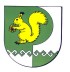 от   13     ноября 2020 года  № 463 О внесении изменений в некоторые постановления Администрации Моркинского муниципального районаРуководствуясь Уставом Моркинского муниципального района Республики Марий Эл, Администрация Моркинского муниципального района п о с т а н о в л я е т:1. Внести изменения в следующие постановления Администрации Моркинского муниципального района:1.1. в Положении об организации работы с персональными данными муниципальных служащих Администрации Моркинского муниципального района, утвержденном постановлением администрации муниципального образовании «Моркинский муниципальный район» от 21.11.2008 г. № 591 (далее – Положение):- в пункте 3 Положения слова «Глава администрации муниципального образования «Моркинский муниципальный район» заменить словами «Глава Администрации Моркинского муниципального района»;- в приложении № 2 к Положению пункты 1, 2 изложить в следующей редакции:«1. Заместитель главы Администрации Моркинского муниципального района (по вопросам взаимодействия с органами местного самоуправления и населением);2. Консультант организационно-правового отдела Администрации Моркинского муниципального района».1.2. в постановлении Администрации Моркинского муниципального района от 09.12.2009 г. № 614 «Об обеспечении доступа к информации о деятельности органов местного самоуправления муниципального образования «Моркинский муниципальный район»:- в абзаце 1 пункта 1 слова «муниципального образования «Моркинский муниципальный район» заменить словами «Моркинского муниципального района»;- в пункте 3 слова «администрации муниципального образования «Моркинский муниципальный район» заменить словами «Администрации Моркинского муниципального района».2. Настоящее постановление вступает в силу со дня его подписания.        Врио главы АдминистрацииМоркинского муниципального район                                             А.ГолубковМОРКО МУНИЦИПАЛЬНЫЙ РАЙОН  АДМИНИСТРАЦИЙПУНЧАЛАДМИНИСТРАЦИЯМОРКИНСКОГО МУНИЦИПАЛЬНОГО  РАЙОНАПОСТАНОВЛЕНИЕ